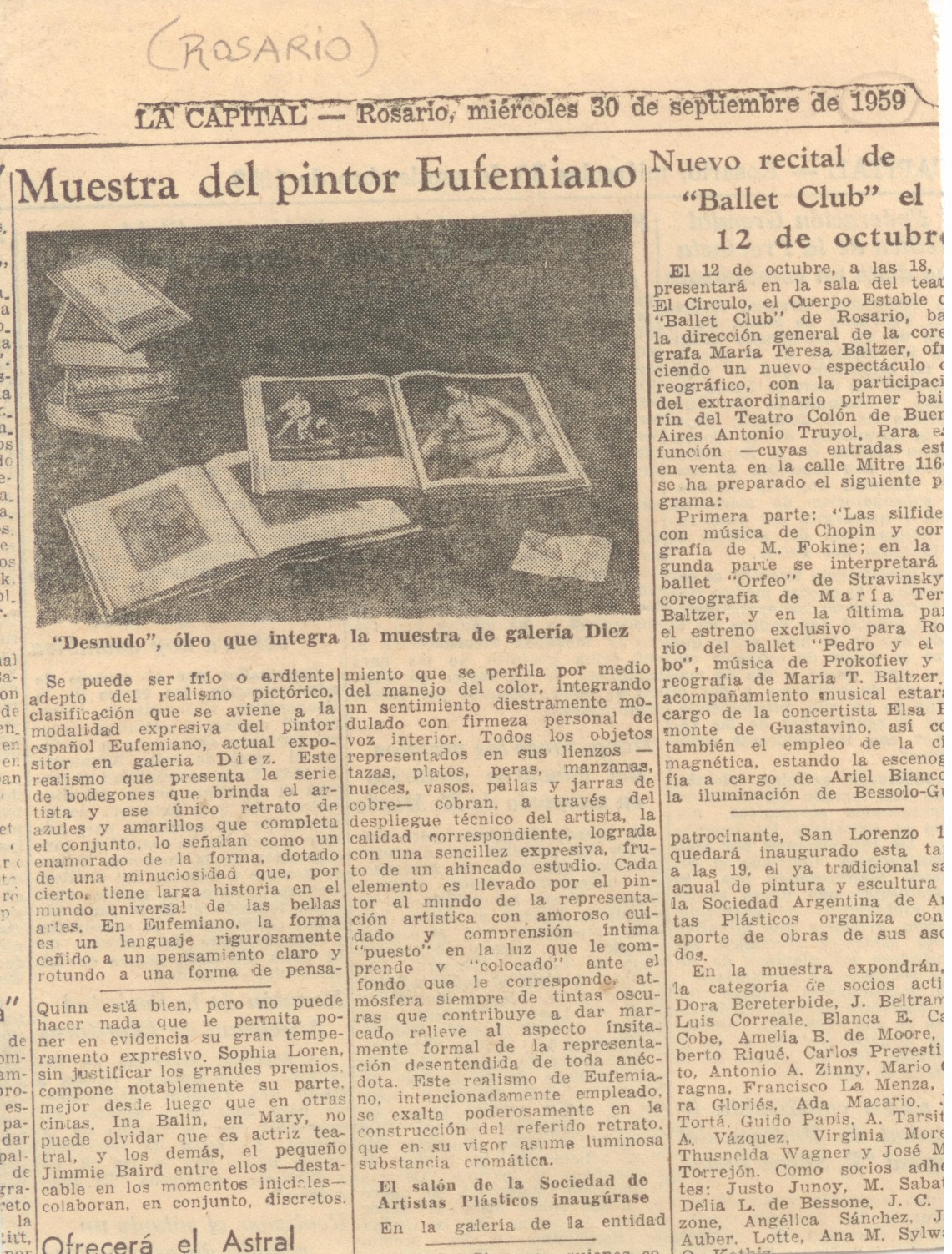 *1141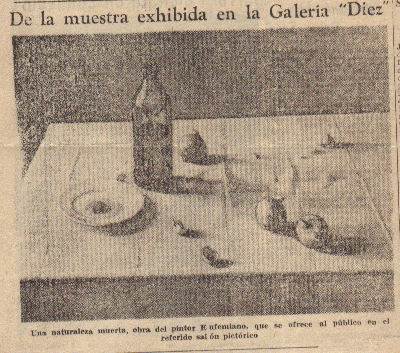 *858LA CAPITALMUESTRA DEL PINTOR MIANOEXPOSICIÓN GALERÍA DÍEZROSARIO, 30 SEPTIEMBRE DE 1959LA CAPITALEXPOSICIÓN EN GALERÍA DÍEZROSARIO, 25 OCTUBRE 1959